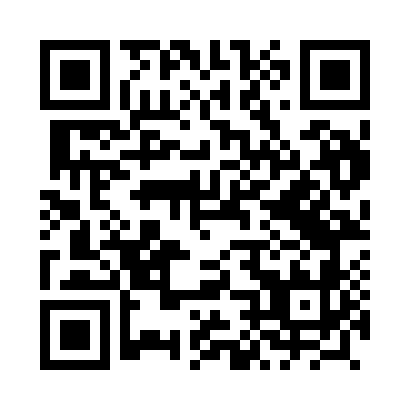 Prayer times for Imno, PolandWed 1 May 2024 - Fri 31 May 2024High Latitude Method: Angle Based RulePrayer Calculation Method: Muslim World LeagueAsar Calculation Method: HanafiPrayer times provided by https://www.salahtimes.comDateDayFajrSunriseDhuhrAsrMaghribIsha1Wed2:455:2512:576:078:3111:022Thu2:445:2312:576:088:3311:033Fri2:435:2112:576:098:3511:044Sat2:425:1912:576:108:3611:045Sun2:415:1712:576:118:3811:056Mon2:405:1512:576:128:4011:067Tue2:395:1312:576:138:4211:078Wed2:395:1112:576:148:4311:079Thu2:385:0912:576:158:4511:0810Fri2:375:0712:576:168:4711:0911Sat2:365:0612:576:178:4911:0912Sun2:365:0412:576:188:5011:1013Mon2:355:0212:576:198:5211:1114Tue2:345:0012:576:208:5411:1215Wed2:344:5912:576:218:5511:1216Thu2:334:5712:576:228:5711:1317Fri2:334:5612:576:238:5911:1418Sat2:324:5412:576:249:0011:1419Sun2:314:5312:576:259:0211:1520Mon2:314:5112:576:269:0311:1621Tue2:304:5012:576:279:0511:1722Wed2:304:4812:576:289:0611:1723Thu2:294:4712:576:299:0811:1824Fri2:294:4612:576:299:0911:1925Sat2:284:4512:576:309:1111:1926Sun2:284:4312:576:319:1211:2027Mon2:284:4212:576:329:1311:2128Tue2:274:4112:586:339:1511:2129Wed2:274:4012:586:339:1611:2230Thu2:274:3912:586:349:1711:2231Fri2:264:3812:586:359:1811:23